Air Park de Paris - 3 Avenue Jeanne Garnerin Bâtiment le Cormoran - 91320 Wissous, France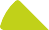 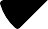 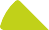 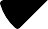 Tel 01 69 79 14 14 / Email contact@cae-groupe.fr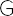 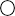     www.cae-groupe.fr     Contact Presse		COMMUNIQUÉ DE PRESSEAlexandra Léon06 60 93 29 37a.leon@avvia.euNovembre 2020S2CEB, département Audio Vidéo Pro de CAE GROUPE, présente les nouveautés de sa gamme Audiolan®, solution complète   de câbles et connecteurs de données pour applications audio, vidéo & audiovisuellesConçue spécifiquement pour répondre aux exigences des prestations audio & vidéo professionnelles, la gamme Audiolan ®, grâce à ses dernières nouveautés, répond à tous les besoins pour la mise en oeuvre d’un réseau IP, sur des installations fixes et mobiles. Câbles, rigides et souples, de la Catégorie 5e à la Catégorie 7, cordons et connecteurs, sont désormais disponibles.Les nouveautés Audiolan®La série de câbles souples, utilisés en cordons pour des liaisons audio, vidéo et DMX, s’est enrichie de deux nouveaux câbles Catégorie 6, disponibles en AWG 26 et AWG 24. Composés de 4 paires 100BASE-TX, leur blindage général F/ UTP est recouvert d’une gaine noire en PVC extra souple.Pour le touring, la gamme s’est complétée d’un câble, de dernière génération Catégorie 7, S/FTP gaine PUR, dédié aux utilisations exigeantes mobiles hauts débits.Enfin, à découvrir également, le nouveau plug RJ45 blindé Catégorie 6A, doté d’un capuchon anti poussière imperdable, qui facilite l’installation grâce à son système de raccordement sans outil.Bénéficier de l’expertise d’un fabricantFabricant depuis plus de 25 ans de solutions de câblage IP, S2CEB met à disposition son expertise pour accompagner ses clients dans leurs choix technologiques. Disponible en téléchargement sur son site internet
(www.cae-groupe. com), la plaquette Audiolan® propose un guide technique qui rappelle les notions importantes d’un système de câblage IP : types de conducteurs, les différents blindages et leur construction, matériaux des gaines, débits de transmission, ainsi qu’un résumé très utile des protocoles les plus utilisés.Photos : Disponibles en téléchargement sur www.cae-groupe.com - Espace Presselogo_CAEGROUPE.jpgLogo_S2CEB.jpgLogo_AUDIOLAN.jpgAUDIOLAN7AUDIOLANCON6AÀ propos de CAE GROUPEDepuis sa création en 1987, CAE GROUPE a développé et organisé son offre pour proposer des solutions globales de câblage, de connectivité et de communication, qui répondent à trois principaux marchés : le Smart Building, l’Industrie et le Live (Audio Vidéo Broadcast).CAE GROUPE est une filiale de TKH Group société néerlandaise, cotée à la bourse d’Amsterdam. En s’appuyant sur les 15 usines TKH Group, CAE GROUPE dispose d’une puissance de production entièrement maîtrisée, et organisée par spécialité : fibre optique, câbles cuivre, cordons, connectique. CAE GROUPE dispose de plusieurs agences et bureaux commerciaux répartis sur la France, et développe son implantation par delàdes frontières avec des bureaux de représentation et un large réseau de distributeurs partenaires.